Председателю Приемной комиссии
БГТУ «ВОЕНМЕХ» им. Д.Ф. Устинова
К.М. ИвановуЗАЯВЛЕНИЕ О ПРИЕМЕ № _________БПрошу допустить меня к участию в конкурсе в рамках контрольных цифр приема
по условиям поступления, указанным в приложении к настоящему заявлению о приеме.Прошу учесть следующие вступительные испытания (ВИ):Документы, подтверждающие право участия в конкурсе на места в пределах особой квоты
в соответствии с частью 5 статьи 71 Федерального закона № 273-ФЗ:нетда, на основании документов, подтверждающих данное право:Документы, подтверждающие право участия в конкурсе на места в пределах отдельной квоты
в соответствии с частью 5.1 статьи 71 Федерального закона № 273-ФЗ:нетда, на основании документов, подтверждающих данное право:Требуются ли специальные условия, индивидуальные особенности проведения ВИ:нетда, на основании Заявления о создании специальных условий проведения ВИ:Документы, подтверждающие преимущественное право участия в конкурсе
в соответствии с частью 9 статьи 71 Федерального закона № 273-ФЗ:нетда, на основании документов, подтверждающих данное право:Наличие индивидуальных достижений в соответствии с Правилами приема в БГТУ «ВОЕНМЕХ» им. Д.Ф. Устинова:нетда, на основании документов, подтверждающих индивидуальные достижения:Наличие дипломов олимпиад, подтверждающих особое право в соответствии с частью 
4 и (или) 12 статьи 71 Федерального закона № 273-ФЗ:нетда, на основании документов, подтверждающих данное право:Наличие дипломов олимпиад, подтверждающих особое преимущество в соответствии с частью 12 статьи 71 Федерального закона № 273-ФЗ в соответствии с установленным перечнем олимпиад школьников в Правилах приема в БГТУ «ВОЕНМЕХ» им. Д.Ф. Устинова:нетда, на основании документов, подтверждающих данное преимущество:Документы, подтверждающие право участия в конкурсе на места в пределах квоты приема
на целевое обучение:нетда, на основании договора о целевом обучении по образовательной программе высшего образования:В предоставлении места для проживания в общежитии в период обучения: не нуждаюсьнуждаюсьПри необходимости, в случаях, предусмотренных Порядком приема, возврат оригинала документа установленного образца осуществляется: Лично (Заберу лично)Подтверждаю, достоверность сведений, указанных в настоящем заявлении о приеме
и подлинность документов, представляемых для поступления.С копиями Лицензии и Свидетельством о государственной аккредитации, с приложениями к ним, Уставом университета, Правилами внутреннего распорядка, Регламентом проведения вступительных испытаний и Правилами приема в БГТУ «ВОЕНМЕХ» им. Д.Ф. Устинова ознакомлен(а).Подтверждаю, что при поступлении на обучение на места в рамках контрольных цифр – получаю соответствующее высшее образование впервые (при поступлении на обучение
по программам бакалавриата, программам специалитета – не имею диплома бакалавра, диплома специалиста, диплома магистра; при поступлении на обучение по программам магистратуры – не имею диплома специалиста, диплома магистра), за исключением установленных законодательством Российской Федерации случаев получения высшего образования за счет бюджетных ассигнований при наличии у лица соответствующего высшего образования;Подтверждаю, что подал(а) заявления о приеме на обучение по программам бакалавриата и (или) программам специалитета не более, чем в 5 организаций высшего образования.
Также подтверждаю, что одновременная подача заявлений о приеме в БГТУ «ВОЕНМЕХ»
им. Д.Ф. Устинова производилась не более, чем по 5 специальностям и (или) направлениям подготовки.Подтверждаю, что подал(а) заявления о приеме на обучение по программам магистратуры
не более, чем в 5 организаций высшего образования. Также подтверждаю, что одновременная подача заявлений о приеме в БГТУ «ВОЕНМЕХ» им. Д.Ф. Устинова производилась не более, чем по 3 магистерским программам.При поступлении на обучение по программам бакалавриата и (или) программам специалитета
на места в рамках контрольных цифр на основании права на прием без вступительных испытаний
в соответствии с частью 4 и (или) 12 статьи 71 Федерального закона № 273-ФЗ:подтверждаю подачу заявления о приеме на основании соответствующего особого права только в БГТУ «ВОЕНМЕХ» им. Д.Ф. Устинова;при подаче нескольких заявлений о приеме в БГТУ «ВОЕНМЕХ» им. Д.Ф. Устинова – подтверждаю подачу заявления о приеме на основании соответствующего особого права только на данную образовательную программу.Со сроками представления (направления) в Приемную комиссию оригинала документа установленного образца ознакомлен(а).С правилами подачи апелляции при приеме на первый курс по результатам проведения вступительных испытаний, проводимых Университетом самостоятельно, ознакомлен(а).На обработку своих персональных данных в порядке, установленном Федеральным законом от 27 июля 2006 г. № 152-ФЗ «О персональных данных» согласен(а).«	»		 	г. 			 				(подпись поступающего)	(фамилия разборчиво)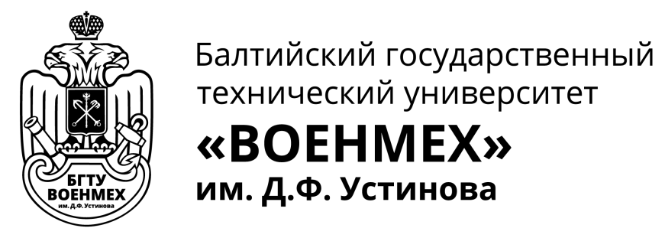 ШТРИХ-КОДЯ,Дата рождения:Дата рождения:Дата рождения:Гражданство:Гражданство:Гражданство:Гражданство:Гражданство:Место рождения:Место рождения:Место рождения:Место рождения:Документ:Документ:Документ:Документ:Серия:Серия:№:Дата выдачи:Дата выдачи:Дата выдачи:Дата выдачи:Дата выдачи:Кем выдан:Кем выдан:Зарегистрирован(а) по адресу:Зарегистрирован(а) по адресу:Зарегистрирован(а) по адресу:Зарегистрирован(а) по адресу:Зарегистрирован(а) по адресу:Зарегистрирован(а) по адресу:Зарегистрирован(а) по адресу:СНИЛС:СНИЛС:СНИЛС:Тел.:Тел.:Доп. тел.:Доп. тел.:Доп. тел.:Электронная почта: Электронная почта: Электронная почта: Электронная почта: Электронная почта: Электронная почта: Документ об образовании:Документ об образовании:Документ об образовании:Кем выдан:Кем выдан:Серия:Номер:Дата выдачи:Тип ВИНаименование ВИБаллМин. баллДата сдачи ВИНаименование документа:Наименование документа:Наименование документа:Кем выдан:Кем выдан:Серия:Номер:Дата выдачи:Наименование документа:Наименование документа:Наименование документа:Кем выдан:Кем выдан:Серия:Номер:Дата выдачи:Наименование документа:Наименование документа:Наименование документа:Кем выдан:Кем выдан:Серия:Номер:Дата выдачи:Наименование документа:Наименование документа:Наименование документа:Кем выдан:Кем выдан:Серия:Номер:Дата выдачи:Наименование документа:Наименование документа:Наименование документа:Кем выдан:Кем выдан:Серия:Номер:Дата выдачи:Наименование документа:Наименование документа:Наименование документа:Кем выдан:Кем выдан:Серия:Номер:Дата выдачи:Наименование документа:Наименование документа:Наименование документа:Кем выдан:Кем выдан:Серия:Номер:Дата выдачи:Наименование документа:Наименование документа:Наименование документа:Кем выдан:Кем выдан:Серия:Номер:Дата выдачи:Наименование документа:Наименование документа:Наименование документа:Кем выдан:Кем выдан:Серия:Номер:Дата выдачи:Наименование организации, с которой заключен договор:Наименование организации, с которой заключен договор:Наименование организации, с которой заключен договор:Наименование организации, с которой заключен договор:Наименование организации, с которой заключен договор:Серия:Номер:Дата выдачи:Детализация:Детализация:Я,